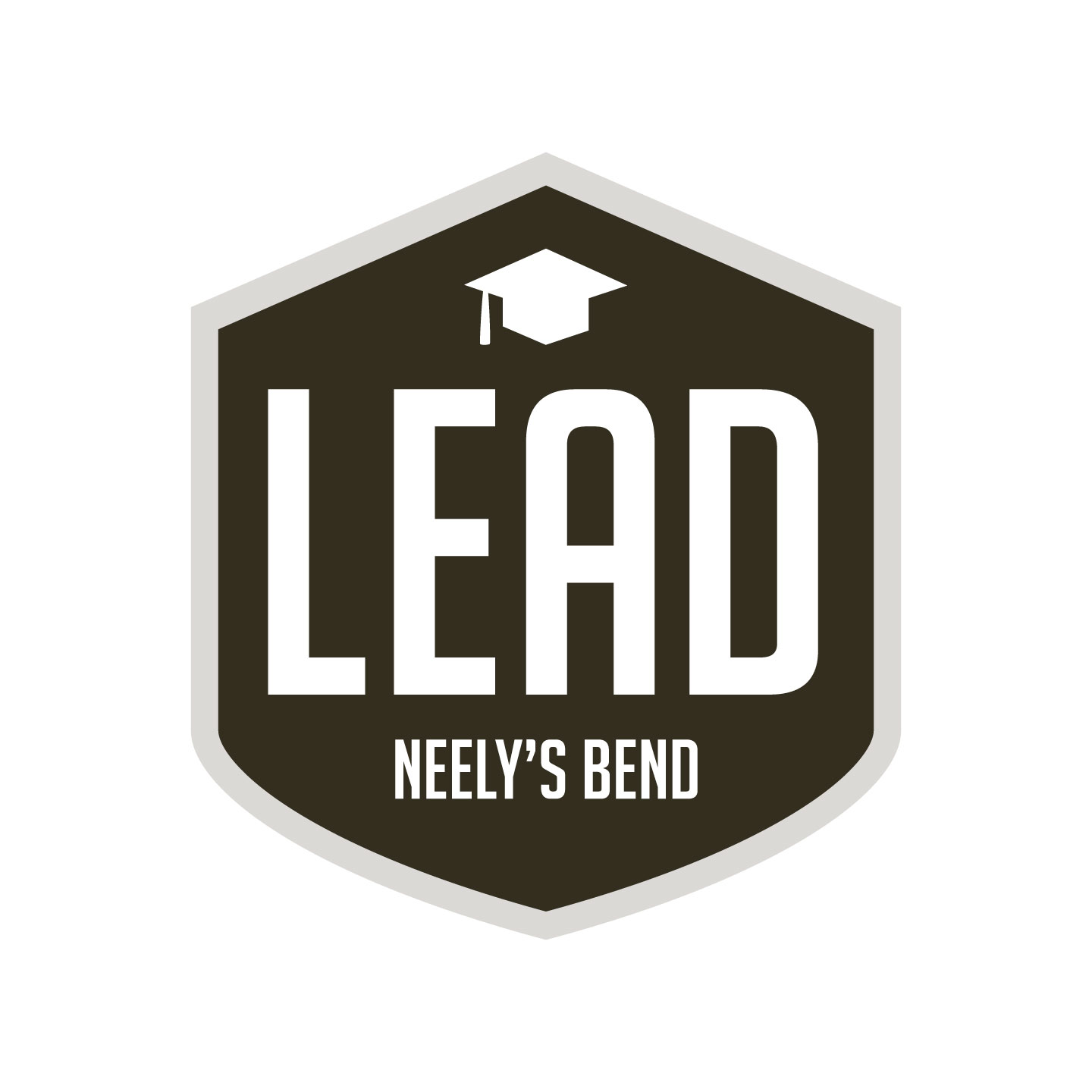 Student and Family Handbook“Ready for College, Ready for Life” 1251 Neely's Bend RoadNashville, TN 37115Phone: (615) 645-6461Website: https://leadpublicschools.org/schools/neelys-bend/Table of ContentsAcademicsVision for Effective TeachingWe believe in holding all of our students to high academic standards — and in creating a joyful, safe environment where students can accomplish their goals and be proud of their work. We place a high priority on intentional relationship building so every student feels connected and known at school. We believe a growth mindset is key to developing world-class scholars who develop the habits and grit to succeed. We have a commitment to daily excellence and strive for the best for our scholars and community.Academic IntegrityLEAD Neely's Bend faculty and administration believe in academic integrity. Students are expected to do their own homework, to test without external resources, and to submit original work for all assignments. LEAD Neely's Bend scholars are expected to deny all requests to copy from their own work. Students who violate the school’s honor code will lose academic points as well as any other appropriate consequences.Rigorous Academics and Focus on College PreparationLEAD Neely's Bend has a rigorous curriculum that promotes a high level of scholarly engagement through real-world learning..  Below you can find a list, by subject, of our core academic curriculum. Math - Achievement First English Language Arts - Reading ReconsideredScience - StemScopes and Tennessee Academic Standards  Social Studies - Gallopade and Tennessee Academic Standards  AssessmentsAt LEAD Neely's Bend, we believe in giving all students  the opportunity to be academically successful by ensuring students get multiple at bats at mastering content standards. In order for students to be successful, they need to experience high quality assessments and have a consistent grading system that tracks their progress along the way.  Our grading and assessment policy is implemented with fidelity to ensure all students have the opportunity to be successful.There are several important assessments that monitor their progress on grade level standards that are expected to be met prior to moving on to the next grade level. Mastering every standard ensures that students are ready for college and ready for life. National or state assessments that students take throughout the year are as follows:Measures of Academic Progress (MAP) examWhen: Every Fall, Winter and SpringWhat: Nationally normed assessment that gives students a score and percentile ranking in reading and math, which compares our students to how other students in the same grade scored nationwide. At Neely’s Bend: We use the MAP exam to track student growth and it is our goal to grow our students at least one grade level in reading and math every year. We celebrate success and host events to recognize students’ hard work. TCAP TNReadyWhen: Each spring during the state testing window (typically around the end of March - April) What: Middle school students are assessed in ELA, math, science, and social studies.At Neely’s Bend: We use results from the previous year to make decisions about academic programming and intervention programs that we put in place to best support students toward achieving proficiency (mastering of the grade-level, state academic standards)ACCESS (English Language Learners only)When:  Each spring during the state testing window (typically around the beginning of February - March) What: Evaluates students in speaking, reading, writing, and listeningAt Neely’s Bend: We use results from the previous year to make decisions about academic programming and intervention programs that we put in place to best support students in their growth in speaking, reading, writing, and listeningIn addition to the larger assessments described above, student learning is regularly assessed in classrooms from every subject area, including electives. The results of every scored assessment will be shared with students and their families on progress reports.Class GradesAt LEAD Neely's Bend, our goal is to report grades that are accurate, consistent, meaningful, and supportive of learning.  Students earn grades based on their demonstration of mastery of TNCore Standards and Tennessee state standards. Grades will include student performance on in-class work, homework, assessments, and other components applicable to each content area. Students will be graded on their mastery of standards using the following grade scale:Final Grade CalculationA student’s final grade is a representation of student mastery of the  Tennessee Academic Standards. Students have the opportunity to show mastery based on four grading categories, each category represents a specific percent of the students final grade. See grading categories and the final grade percentages below.   Paychecks and Report CardsIn order to ensure  we communicate student academic progress consistently with parents, paychecks are distributed every Tuesday to LEAD Neely's Bend students.  Paychecks will include a summary of attendance, behavior and academics.  Signed paychecks must be returned on Wednesday, to your students' Crew teacher.Report cards are sent home with students after the start of quarters two and three. Student’s quarter four report card will be mailed after the last day of school. Quarterly report cards do not come home on the last day of each quarter because teachers must finalize grades that occurred that week. Notices of academic concern also go home with any students who are failing one or more core content classes.Any concerns parents have about grading should be addressed to the Classroom Teacher and Assistant Principal of Instruction, (and School Principal, as necessary).  If parents/guardians do not receive paychecks or report cards for his or her child, please contact your child's homeroom teacher or the front office immediately. See LEAD Neely's Bend Staff Directory.   Failing GradesAt the end of each quarter, failing students receive a notice of concern to be signed and returned by families. Additionally, a list of failing students within each grade level will be provided by the Assistant Principal of Instruction to allow GLTs to prepare for Parent-Teacher Conferences.Q1: Report card home and Notice of Academic Concern and Notice of Required Academic Meeting (for students failing 2 or more core classes).Q2: Report card home and Notice of Academic Concern and Notice of Required Academic Meeting.Q3: Report card home and Notice of Academic Concern and Notice of Possible Retention: Required parent meeting for retention letters.Q4: Report card home and Notice of Retention: Required parent meeting.Retention Policy At LEAD  Neely's Bend we believe that in order for students to be Ready for College, and Ready for Life students must first master core academic standards in their individual grade by the end of the academic school year. Students that fail to meet the academic requirements necessary to show standard mastery across  four quarters will be subject to retention at the end of the school year.  Below you can find student retention indicators:Students who meet the following indicator will be recommended for retention at the end of the 2023-2024 school year. Students that receive a cumulative average of an F in two or more core academic subjects. Celebrating/Recognizing Academic Progress and AchievementWe recognize and celebrate those students who earned honors as evidenced by their academic performance and grades earned in their classes. Every quarter, we invite families to attend an Honors Ceremony. The honors designations can be found below.  Summa cum laude - Average of 95%+ with all grades 93% and above  Magna cum laude - Average of 90% - 94% with all grades above an 85%  Cum laude - Average of 85% - 89% with all grades above an 80%In addition to recognizing those students who have earned honors, we also recognize students who have made significant academic growth as evidenced by meeting their 1 year growth goal on MAP at the conclusion of the year.Extracurricular ActivitiesAll students participating in extracurricular activities are required to conduct themselves as role models, to demonstrate good citizenship, and to comply with all rules and regulations of Neely's Bend.Homework + Agendas + Yellow FoldersAll students are required to keep an agenda.  Each quarter the school will provide the student with an agenda.  In the agenda, the student will record any homework they may have during the week, plus noting any important upcoming class information.All students are expected to read at least 20 minutes a night for homework.  They will log their reading in their agenda.  Teachers may assign homework as they see fit and needed.All students will receive a yellow folder.  They must ensure to take their yellow folder home nightly and bring it back to school.  All students are also given novels in ELA.  Students are expected to bring the novel to and from home nightly.  Students are expected to keep the novel in good condition.  Students are expected to annotate in their texts when reading both in class and at home.School-Wide SystemsDress CodeStudents are expected to be in uniform everyday. We are revising our past dress code expectations to ensure all families have access to clothing that best meets their financial needs, while also adhering to a consistent uniform so that students are prepared for class without wardrobe distractions. Here are the dress code specifics:ShirtsSolid black, white, or gray polo shirt Students will receive one polo when they enroll. During cold months, students may wear any solid color long sleeve shirt underneath their poloPantsBlue, or tan khaki pantsPants must be professional “khaki/docker” materialNo jeans, no leggings, no other color pantsStudents may wear black, or tan khaki shorts and skirts as long as they extend past the student’s fingertips when their hands are at their sidesShoesClosed-toe shoes; No CrocsStudents can wear any color shoes they’d like as long as they are closed-toeStudents may wear sneakers, boots, flats Students may not wear sliders or sandalsOuterwearSolid black or gray crew-neck sweaterThe uniform black polo must be under any sweatshirts or hoodiesStudents may wear a hooded sweatshirt only if it is affiliated with a college. No other hooded sweatshirts may be wornStudents are always encouraged to wear a coat or jacket to school on cold days. If the coat or jacket does not have a LEAD Neely’s Bend or college logo, the student will simply take it off when entering the building and store it on designated racks throughout the school.Students may not wear blankets throughout the school dayAccessoriesStudents may never wear paisley print bandanas to school of any colorStudents may wear solid headbandsStudents may wear jewelry that does not distract from the learning environmentBecause we want the LEAD Neely’s Bend student wardrobe to be free of distractions, students should not bring any items to school that are not needed for a day of learning or are not part of the school uniform. For example, students may never bring in toys, stuffed animals, balloons, hats clipped around belt loops, or blankets.Cell PhonesMany families would like to have a means to communicate with their students before or after the school day. However, cell phones are distracting during the day. Students may NEVER use their cell phone during the school day.If a family is trying to reach their child, they must call the main office and the student will be pulled from class. Please do not call or text your student during the day. If a student’s phone is in use during school hours, the phone may be confiscated and locked in our main office until a guardian comes to retrieve it. Food/SnacksWe want to provide a healthy environment for our students. Students are never allowed to have gum, candy, chips, soda, or energy drinks in class. During class, any of these types of food will be confiscated. The exception to this is during homeroom when breakfast is served from 8:30-9:00. Students are not allowed to eat in class. Students MUST bring a water bottle to school. Students will have the opportunity to fill their water bottles during designated times during the day. Water fountains are no longer available and have been replaced with water filling stations.MeritsOur students work hard each and every day. It is important that we recognize and encourage those positive behaviors so that we can reinforce the productive behaviors the students are exhibiting. Our goal is to constantly build our students up to be the best people they can be. Though it is important to point out the behavior that is holding a student back, it is more important to acknowledge the behaviors that are pushing our students forward. Along those lines, we want to encourage the positive habits students are displaying. For those reinforcers, students can earn merits, (+3 and +1)) that encourage the behavior.The following table provides a non-exhaustive list of behaviors that may earn various merits as well as anything notable about particular merits. Ethos and Positive PointsOur Ethos are the following: Serve Others, Committed, Courageous, Self-Reliant and Disciplined. Students can earn +5 Beaver Bucks for displaying behaviors that exemplify these Ethos. We want to encourage those behaviors to serve as examples for both the student and his or her peers. Our goal with awarding Ethos points (+5) is to recognize when students are going outside of the normal expectations, showing a commitment to our Ethos, and living out our values as a school. Correction and ConsequenceRemindersReminders refer to the response to actions that distract from or deter the learning process. These actions do not necessarily make learning or continuing the lesson impossible for the student or the class, but they are behaviors that we want students to curb or replace with more productive actions. We want to be consistent with our expectations and consequences, so reminders are not warnings, they are reminders about how to have positive habits in the classroom.DemeritsDemerits are used in times when students are clear on the expectations and are willingly choosing not to follow themAll -5 demerits automatically trigger silent lunch for the student. It is appropriate for these behaviors to automatically warrant a high level consequence because they are more immediately harmful to the culture of the school. An accumulation of any three -3 demerits in the course of the culture week triggers the silent lunch consequence. While not immediately detrimental to the school, if behaviors that earn -3 demerits persist or go unchecked, they can absolutely erode the culture of a school because not holding students accountable for these behaviors creates an environment in which expectations are unclear and inconsistent. Silent LunchIf a behavior warrants silent lunch, the student will report to silent lunch during lunch and recess that day. The student will be provided a reflective task, with the purpose being  to restore the relationship and reflect on their behavior. The task is also for the student to learn to make better choices going forward. During silent lunch, students are not allowed to communicate, even silently. Students spend the time productively and are only allowed to talk to the adult in the room concerning their reflective task. Student Culture & SupportCrew RiversCrew is a joyous and formative experience that fosters connectedness within our community.  We believe that if every student has at least one adult in the building that knows them on a deeper level, they are more likely to feel safe and included at school. Crews are named after rivers and we have five rivers school-wide: Rio Grande, Nile, Mississippi, Congo, and Amazon. Each staff member is assigned to a river and leads weekly social/emotional lessons created by our school counselors that focus on student needs. Crew teachers are an advocate for the students in their crew and are the point person for families to call with questions. Additional School Rules & ProceduresProcedure & PoliciesAttendanceIn order for students to be ready for college and life, we need them at school, on time, everyday. Absenteeism may affect the final grade a student receives in any class, as well as impact services provided for those students working from IEPs. We support students and families in maintaining regular attendance.The school day starts at 8:45am and ends at 4:00pm Monday-Friday. Doors open and homeroom begins at 8:30am. All students should be cleared from the building no later than 4:15 pm each day.* Note: Students must be in school for at least 3.5 hours in order to be considered present for the day.Tardy to SchoolA student is considered tardy at 8:45 am and must sign in the main office.Students arriving late must have a guardian escort them into the building to check them in for the day.AbsencesAs a public school, LEAD Neely’s Bend adheres to state guidelines regarding truancy. Students must turn in a parent hand-written excuse note or a doctor’s note within 3 days of 
their return.LEAD Neely’s Bend only allows 5 hand-written excuse notes per school year. The note must include the student’s name, date of absence, reason, parent signature, and phone number. If a student is absent 3 consecutive days or more, he/she must have a medical note to excuse 
his/her absence. It is the parent and student’s responsibility to provide the school with an excuse note; failure to 
bring this note will result in an unexcused absence.Ten (10) consecutive days of absences will result in a student being unenrolled from school.Falsely representing a parent/guardian and/or his/her signature in any way is a violation of the Code of Conduct and will result in disciplinary action.If a student is absent from school, he or she is not allowed to participate in any after school events that are school-based: athletic practice, sports games (to play or to watch), clubs, NAZA, etc.Chronic AbsenteeismA student is considered chronically absent if he or she missed 10 percent or more of the instructional days he/she is enrolled. This includes all absences (excused, unexcused, or due to suspension). Research shows that students who miss more than 10 percent of school days are far less likely to graduate high school on time.Tennessee Compulsory Attendance Laws(Compulsory School Age is 6 Years to the 18th Birthday)T.C.A. 49-6–3001 – School Age - (c) (1) Every parent, guardian or other person residing within this state having control or charge of any child or children between six (6) years of age and seventeen (17) years of age, both inclusive, shall cause such child or children to attend a public or non-public school, and in the event of failure to do so, shall be subject to the penalties hereinafter provided. (The courts have ruled that the word "inclusive" requires a child to attend school until the day before his/her eighteenth birthday.)T.C.A. 49-6–3007 – Attendance and truancy reports. - (e) (1) It is the duty of the principal or instructor of every public, private or parochial school to report promptly to the superintendent, or to the superintendent’s designated representative, the names of all children who have withdrawn from school, or who have been absent five (5) days (this means an aggregate of five (5) days during the school year and not necessarily five (5) consecutive days) without adequate excuse. Each successive accumulation of five (5) unexcused absences by a student shall also be reported.T.C.A. 49-6–3009 – Penalty for Violations - (a) Any parent, guardian or other person who has control of a child, or children, and who violates the provisions of this part commits a Class C misdemeanor (b) Each day's unlawful absence constitutes a separate offense.T.C.A. 40-35–111 – Terms of Imprisonment or Fines - (3) Class C misdemeanor, not greater than thirty (30) days or a fine not to exceed fifty dollars ($50.00), or both, unless otherwise provided by statute.Early DismissalMust be arranged prior to departure and a parent/guardian or pre-approved representative who is 18 years of age or older and who has a photo ID, must report to the Main Office and sign that student out prior to the student being dismissed. Siblings, persons unrelated to the student, or persons under the age of eighteen (18) will not be permitted to sign out a student. ONLY pre-approved adult representatives will be permitted to sign out a student after showing ID.If a child attends less than one half of a school day, the student will be marked as absent. A written excuse note or doctor’s note should be turned in to the front office for this to be considered an 
excused absence.In order to maintain and safe dismissal, you will NOT be able to do the following past 3:45 pm each day:Call and request the Main office to communicate a message to your student.Bring an item to the Main office for us to deliver to your student.Missed WorkLEAD Neely’s Bend follows MNPS’s guidelines for make-up work. Makeup work must be requested by the student or parent no later than three days after returning to school or he or she may forfeit the opportunity to complete the work. Teachers are required to have a designated place in their classroom for students to collect missed work. The work must be turned in by a mutually agreed upon time frame between the teacher and student. Before & After SchoolTo ensure the safety of all students, we have specific guidelines for student arrival and dismissal.Morning ArrivalAt 8:30am, the LEAD Neely’s Bend school doors open to students and our main office opens. Students are expected to wait outside respectfully and should NOT engage in any unsafe behaviors or activities. Staff is not permitted to allow students into the building as there is no supervision of students until 8:30. If you have concerns about your child waiting outside in inclement weather, please make plans for them to arrive at school as close to 8:30 as possible. Weather does not change the policy of when our doors open. DismissalAt the end of each school day, we dismiss our walkers and car riders before our school bus riders. Walkers and car riders are escorted to the gym door closest to the side parking lot. Walkers are expected to immediately leave school premises and begin their journey home.If your child is a car rider, he or she will wait in the gym until they are ready for pick-up. You and your student(s) are expected to adhere to the following pick up rules to maximize student safety during dismissal:All car riders must wait for their ride in the gym. There are staff stationed to help monitor students in this zone.Cars must have the student name printed on white paper on the dashboard of their car. LEAD Neely’s Bend will provide the sign to all families who proactively inform us of their car-rider status. Having the sign clearly posted on your dashboard will ensure a timely pick-up of your student. A staff member will message for the students to be sent out from the gym at which point they will meet their car and leave school grounds. Students may only leave the waiting zone when their car has arrived.Students are NOT ALLOWED to walk to the MapCo or down the sidewalk toward Neely’s Bend Elementary to get into a vehicle.Students are NOT ALLOWED to return to campus once they have left. Late Pick-upAdults stay with walkers and car riders after school until 4:15. At that time, all adults are relieved and students are not allowed back into the building but may wait in front of the school or, in the event there is inclement weather, in the security vestibule at the front of the building. Students who are waiting outside after school will not be supervised by a school staff member after 4:15pm.Please be mindful that in the months of October-January, it becomes dark early in the afternoon and students should not be waiting outside of school in the dark. Please make arrangements for someone to pick up your child before it becomes dark.In the event of a school bus running late at dismissal, students from that bus will wait with school staff in a designated location until their bus arrives. Students will be allowed to call parents to inform them of the delayed bus. An all call to families will also be sent if buses are expected to arrive at LEAD Neely’s Bend after 4:25pm. Students Staying After SchoolTo participate in clubs and sports:Students are expected to report to the cafeteria during dismissal.Coaches and club leaders pick up participants from the auditorium at 4:15.If students leave school, they may not re-enter to participate.Students must have a ride home from practice and club meetings. The school is not responsible for transporting students home.Parents are expected to pick up students at the time determined by the coach or club leader. Students who are not picked up by this time may no longer be allowed to participate in the club or sport, at the leader or coach’s discretion. To attend sporting events:Must have turned in a signed permission slip to stay after school to attend the sporting event. A phone call the day of will not suffice as the school must have written permission.Must have a ride home. The school is not responsible for transporting students home from after school eventsStudents staying after school to attend a sporting event are not allowed to leave campus and then return to the “stay after” group. If students leave campus and want to return to attend a sporting event, they must return with a parent. Emergency & Inclement Weather DaysIn the event of particularly dangerous weather conditions, LEAD Neely’s Bend  will either cancel or delay the opening of school. Such announcements will be made on local news channels as well as a text blast through TalkingPoints.. Please note that we will follow Metro Nashville’s lead on cancellation or delays. On such days, please do not call the school as all information on school cancellations or delays will be reported via the television and radio by Metropolitan Nashville Public Schools (MNPS).Personal Belongings LEAD Neely's Bend assumes no responsibility for any loss of students’ personal property or for items such as (but not limited to) cameras, cell phones, iPods, tablets, handheld game systems, toys and cards.Parents and students are advised that it is a violation of school code to use these personal items during school hours. Items in use during school hours will be confiscated and appropriate disciplinary action will be taken.  Confiscated items will have to be picked up by the parent in the front office. The following items will be immediately confiscated if brought to campus: skateboards, skates, roller blades, TVs, large electronic game systems (PS2, GameCube, etc.), basketballs, footballs, flat irons, curling irons, or aerosol cans (hair spray, deodorant, etc.), and other items deemed inappropriate. Inappropriate items will have to be picked up by the parent in the front office.Basketballs and footballs will be provided during recess by the school. Student property that is traditionally considered confidential (journals, purses) will be turned over to the Principal and/or Assistant Principal if it is found to pose a risk to its owner or anyone else.Lost and FoundItems that have been found should be returned to the Office Manager. Students who have lost an item at school may come to the Office during a break or before or after school to check for lost items with written permission from his/her teacher. All items not picked up at the end of each month will be donated. Parent Conferences and Parent NightsWe encourage parents to set up conferences whenever you would like to sit down and discuss your child’s progress. Additionally, teachers or administrators may contact you to set up conferences. There will be days and times throughout the year that are open to families who want to come in. Look for these specific days in the weekly notes in student binders, Talking Points or our social media pages (Instagram and Facebook). We encourage all families to attend night events and to stay current on and involved in school happenings. These days and times will also be in the weekly notes in Red Folders, Blackboard or our social media pages (Instagram and Facebook). Use of TobaccoLEAD Neely's Bend promotes and maintains a smoke-free environment.  All LNB employees, scholars, parents, guests and vendors are prohibited from smoking or using tobacco products.  Students may not have tobacco in their possession at any time during the school day, at any school-sponsored activities or on any school grounds.  Students in violation of the tobacco/smoking regulation will be subject to disciplinary action including expulsion.PropertyAll students are expected to respect and care for all property of LEAD Neely's Bend including building facilities, desks, dry erase boards, dry erase markers, books, lavatories, lockers, belongings of scholars/staff, etc. Sharpies and Markers are prohibited items that damage property and will be taken if student is in possession of it. Any student damaging or defacing property may be required to pay for the damage or loss, including professional labor costs. Willful destruction or defacement of property at any time is just cause for disciplinary action and may result in expulsion.   TheftCommitting an act of theft may result in suspension and other disciplinary actions. The student will also be required to pay for or replace the item(s) stolen.  Proper outside authorities may be contacted.  Any student involved in theft will be denied participation in school activities for a certain period of time to be determined by proper school authorities.Search and SeizureSchool authorities may seize any contraband, substance, or object, the possession of which is illegal or any material or object that violates a school rule or poses a hazard to the safety and good order of the school.  Students are not to bring these items to school or to any school-sponsored function.Authority to Conduct a Search - The law allows school authorities to search students, their lockers, their motor vehicles and personal property when they have reasonable suspicion that a particular student is in possession of something prohibited by school rules or by law.General Inspection - School authorities reserve the right to make general inspections for purposes including but not limited to safety, cleanliness, retrieval of school material, and maintenance.  Such general inspections shall not include searching personal items stored in clothing, bags or purses, unless reasonable and specific suspicion exists.Desk/Storage Area Inspections – All storage areas provided for student use on school premises remain the property of the school and are subject to inspection, access for maintenance, and search.Personal Searches – A student’s person and/or personal effects (e.g., purse, backpack, etc.) may be searched when school authorities have reasonable suspicion to believe that the student is in possession of illegal or unauthorized items.Any student who refuses to submit to a reasonable search by school authorities will be subject to disciplinary action.  School authorities may detain the scholar pending the notification and arrival or the student’s parent/guardian and/or law officials as appropriate.LEAD Public School’s Family Bus Expectations and Code of ConductLEAD Public Schools will provide busing for your student to and from school within the “school zone” limits of Nashville and is more than 1.25 miles from school. If a student is less than 1.25 miles away from school, they are designated as a walker or can be dropped off at school by a legal guardian. This is a service we provide to assist our families. However, busing is considered a privilege and if policies and behaviors are not adhered to, bus privileges can be revoked. In order for the school to maintain safe and efficient bus service, all families who choose to use our buses must agree to the code of conduct and policies. Students, who are bus riders, must be at their bus stop 10 minutes prior to the assigned time and prepared to wait 10 minutes after if needed due to traffic patterns.PARENT/STUDENT SIGNATURE PAGELEAD Neely’s Bend2023-2024Dear Students and Parent(s)/Guardian(s): This handbook was developed as a guide for students and parents and to answer commonly asked questions that come up during the course of a school year. Our goal is to create a positive educational atmosphere of learning where rules are enforced firmly, fairly, and consistently to all students. We ask that you familiarize yourself with this handbook by reading it and ask that you sign this page as evidence that you are aware of our policies and procedures. This form is part of the student registration process at LEAD Neely’s Bend and must be returned as a condition of enrollment. Signing below is evidence that parents and students have or will read and understand the contents of this handbook. It also grants permission for school photographs or videotapes to be used in media presentations that are made available to other educational institutions or through a cable television station or network. Parents understand that their child’s image, name, work product, school, and grade may be revealed in the presentation(s) but that no other information about their child or his/her schoolwork will be revealed without prior consent. _________________________________                                              _________________________Signature of Parent/Guardian                                                                 Date_________________________________                                              _________________________                       Signature of Student                                                                               Date_________________________________                                              __________________________        Print Name of Student                                                                            Grade of StudentThe content that follows is the LEAD Neely’s Bend Appendix to the LEAD Public Schools (LPS) Student and Family Handbook. The information is in addition to what is stated in the LPS and the Metro Nashville Public Schools Student and Family Handbooks, NOT in place of. All school stakeholders-- staff, students, and families -- are accountable to and for the information included in all three sections: MNPS handbook, LPS handbook, and LEAD Neely’s Bend Appendix. GradePercent RangeStandards-Based DesignationA(4.0)90-100Exceeds  Standard / AdvancedB(3.0)80-89Meets Standard / ProficientC(2.0)70-79Nearing Standard / High BasicD(1.0)60-69Nearing Standard / Low BasicF(0.0)50-59Below Standard / Below BasicSummative (35%)Summative Quiz (35%)Formative (30%)Formative (30%)Tests/Project/EssayQuizzesClassworkExit TicketsElectronic Expectations & Consequences for MisuseElectronic Expectations & Consequences for MisuseElectronic Expectations & Consequences for MisuseExpectationsTurn cell phones off take out Airpods/headphones before entering school buildingCell phones and Airpods/headphones must be turned off and in the student’s backpacks (if a student does not have a backpack the phone will be kept in RnR)Students are responsible for keeping electronics safe. School is not responsible for any lost or missing electronics.Students may never play music or stream video out loud from their phone when on campus.Cell phones in pockets will be taken if a student refuses to put it in his or her bagCell phones must stay off and be in bags until students are on the bus or out front at dismissal.Students may never use cell phones to record other students while on school property, including the school bus and city bus stops.Turn cell phones off take out Airpods/headphones before entering school buildingCell phones and Airpods/headphones must be turned off and in the student’s backpacks (if a student does not have a backpack the phone will be kept in RnR)Students are responsible for keeping electronics safe. School is not responsible for any lost or missing electronics.Students may never play music or stream video out loud from their phone when on campus.Cell phones in pockets will be taken if a student refuses to put it in his or her bagCell phones must stay off and be in bags until students are on the bus or out front at dismissal.Students may never use cell phones to record other students while on school property, including the school bus and city bus stops.Consequences for MisuseFirst Offense:Students who use their phone/electronics during the school day or have their phone/electronics in their pockets will be asked to turn off the device and put it away in their backpackStudent will earn a -3 cell phone demeritSecond Offense: After the second time of intentionally using their phone, they will receive a cell phone demerit (-3) and the phone will be collected by a teacher or SST memberThe phone will remain in RnR for the remainder of the dayGoing forward the student will turn in their phone daily to RnR and will pick it up during dismissal (not during class time)School is not responsible for any lost or missing electronics.Third Offense:Student will no longer be able to bring their phone to schoolStudent will turn in phone to Cell Phone Locker if they bring it school and cell phone will be returned at the end of the day.Student will be placed on a cell phone contract where phone will be left in the cell phone locker daily.First Offense:Students who use their phone/electronics during the school day or have their phone/electronics in their pockets will be asked to turn off the device and put it away in their backpackStudent will earn a -3 cell phone demeritSecond Offense: After the second time of intentionally using their phone, they will receive a cell phone demerit (-3) and the phone will be collected by a teacher or SST memberThe phone will remain in RnR for the remainder of the dayGoing forward the student will turn in their phone daily to RnR and will pick it up during dismissal (not during class time)School is not responsible for any lost or missing electronics.Third Offense:Student will no longer be able to bring their phone to schoolStudent will turn in phone to Cell Phone Locker if they bring it school and cell phone will be returned at the end of the day.Student will be placed on a cell phone contract where phone will be left in the cell phone locker daily.Type of MeritExamplesExcellent Academic Behavior (+3)Asking questions Giving, accepting, or applying feedbackGreat collaboration with partner/groupBounce Back (+1)“Great job bouncing back and getting on task with your turn and talk partner”Modeling Expectations (+1)Meeting expectations as clearly statedEx: “Sarah is modeling expectations, holding her pen as she reads to make margin notes.”Positive Attitude (+1)Warmly greets teacher and othersBrings joy to classroomReady to Learn (+1)Has all materials ready to goBody language communicates he/she is engagedReminderExamplesTalking (-1)Talking out of turnInappropriate volumeOff Task (-1)Reading a book instead of focusing on lessonDrawing on paperFalling asleepPutting on Makeup in classWriting on your body or clothesOn wrong (but appropriate) website during classOff task conversations in work groupsDisruptive (-1)Kicking the table or chair (non-aggressively)Making any unnecessary noises in class or at whole school eventsPencil tapping, drumming, singing/rapping in class Slamming book or door Phone rings in classSound effects on computer turned up on purposeWearing Hood/Unapproved Jacket (-1)Outerwear does not meet school expectationsWearing hood on head/neck inside the building *These reminders should not be issued to students when they’ve just entered the school building. Examples: No hoods once you're through the vestibule, no unapproved outerwear once you're seated in first period until it’s time to dismiss EOD.Type of DemeritExamplesDress Code (-3)Not in uniform pantsWearing a hot pink shirtWearing a shirt without a collarWearing slides or slippers Out of Area (-3)In stairwell or hallway when supposed to be in the cafeteria/gymLeave line/classroom doorway to greet a best friend or teacher across the hallWalking around classroom without permissionUsing a bathroom assigned to a different grade levelLate to Class (-3)Enters classroom after the bell ringsUnprofessional Behavior (-3)Eating in class during instructional timeHorseplaying Failure to turn in Progress Report or other signed form Inappropriate use of school materials, including technology (ex: on explicit website)Public display of affectionSeeking a different answer (one teacher says no, you ask another teacher)Repeatedly not follow expectations Cell Phone (-3)Using cell phoneHaving cell phone out without permissionAcademic Dishonesty (-5)Copying or cheatingTrying to change gradesPlagiarismNot contributing to a group projectDisrespect (-5)Writing on school property or sticking/spitting gum not in trash canCalling someone a negative namePushing/kicking/hitting someone with intention to harmUsing profanity directed at others Refusing to follow a specific directionWalking away from a staff member who is trying to talk with him/her (This does NOT include refusal to greet or respond to a greeting)Skipping Class (-5)Hiding in bathroomLied to Student Support Coordinator about being sent to R&R to avoid classTopic & RationaleRule or ProcedureCommon hand signalsIn order to minimize distraction in classrooms, we ask that students use the following basic hand signals to ask for specific needsHand signals are all done silently and are used in all school spaces, including cafeteria, gym, auditoriumPencil in air = sharpen pencilPointer finger in air = need a pencil/utensilRaise ASL letter R (crossed fingers) = bathroom One hand raised, one hand over nose = kleenexRaised ASL letter T (fist with thumb between index and middle finger) = trash Tap wrist = need more timeBathroomClass time is valuable.  Students should be in classrooms at all times.  There is also a safety piece involved. We are responsible for students at any and all times of the day.  This involves knowing their whereabouts. Specific bathroom time windows may be created if a pattern of destructive or unsafe behavior emerges.Leave your bags in the classroomYou must have a passThree minutes or less to the bathroomTwo bathrooms per day in addition to breakfast and lunchLeave the place cleaner than you found itBathrooms are closed 10 minutes prior to dismissal at the end of the day5th graders may only use bathroom in 5th hallway (unless in library or electives or at lunch)6th graders may only use bathroom in between 6th and 7th hallway (unless in library or electives or at lunch)7th graders may only use bathroom in between 6th and 7th hallway (unless in library or electives or at lunch)8th graders may only use bathroom in 8th hallway (unless in library or electives or at lunch)WaterWhile access to water throughout the day is important, students are known to use “getting water” as an excuse to leave class. These procedures help preserve class time while addressing potential needs.Students are expected to bring a water bottle to school Students need to fill up water bottle on trips to the bathroom and during lunch/recessSharpening PencilsStudents need to arrive for the day prepared for school, which includes more than one pencil. Carry a hand held sharpener Use homeroom time to sharpen at least 3 pencils for the dayOnly sharpen pencils when the teacher is not providing direct instructionWhen you go to the sharpener, sharpen more than one pencil NurseThe nurse is here to provide emergency services to students in need and services to our students with prior medical needs. When it comes to students going to the nurse, most visits to the nurse are to escape class.Students will only be sent for genuine need and absolute emergencies e.g. pink eye, throw-up, very high temperature, etc.Examples of when students will not be permitted to leave class and go to the nurse: bandage for minor scrapes (all teachers have bandaids in class), stomach ache, non-descriptive complaints of “not feeling well”Teachers will use best judgment to determine whether or not the student needs to see the nurse - when at all possible, teachers will keep students in class so that they don’t miss instructionThe nurse will log students in and note name, class, reason for seeing nurse -- investigate reasons for repeat visitorsFeminine suppliesStudents should arrive at school prepared. Students need to bring their own supplies, but can ask for them in the main office in the case of emergencies.Outside foodDuring breakfast and lunch, food from restaurants will not be allowed to be eaten in our public spaces.Students and parents may bring in breakfast or lunch from outside restaurants.If parents drop food off for a student, it must be during the regularly scheduled lunch break. Food dropped off outside of the regularly scheduled lunch break will be held in the main office until the end of the school day.Please refer to the previously stated rules in this appendix and in the LPS handbook regarding families bringing in lunch or treatsMicrowaving student lunchesWe have a large number of students and cannot accommodate this for every child.Students are never allowed to heat up lunch in the microwave or use the refrigerator to store packed lunchProhibited supplies and materialsWe take pride in our school property and permanent markers & gum can be destructive to walls, desks, clothes, etc. Students may not bring sharpies or flair pens to school or chew gum. All sharpies and gum found will be taken from studentsStudents may only use pencils and pens to complete classwork: no markers, flares, gel pensThe following are never allowed at school: glass bottles, gum, and sharpiesThe school reserves the right to determine if a school material is too distracting to instruction. For example: jumbo size pencils or pens, toys, candy, etc.Excused Absences (It is the student’s responsibility to arrange for all make-up work following an excused absence. LNB defines excused absences as those due to one or more of the following:)IllnessMedical/Dental, including appointmentsSchool-sanctioned activitiesAbsences related to the legal systemFamily Emergency		Bereavement/FuneralReligious observancesUnexcused Absences (An absence from school is unexcused if it does not meet the criteria for an excused absence)Students who are absent from school and who fail to return to school with a note signed by a parent/guardian explaining the absence will be given an unexcused absence. Assignments given that day will result in a zero.  This includes tests and quizzes. 